РЕШЕНИЕ«28» января 2013 г.                                                                               № 93/1175 г. ТулунОб отказе в регистрации Горюновой Татьяне Сергеевнекандидатом на должность главы Сибирякского сельского поселенияПроверив соответствие порядка выдвижения гражданина Российской Федерации Горюновой Татьяны Сергеевны на должность главы Сибирякского  сельского поселения требованиям Закона  Иркутской области  «О муниципальных выборах в Иркутской области» (далее – Закон) и представленные для регистрации кандидата документы, Тулунская районная территориальная избирательная комиссия установила следующее:Кандидатом  Горюновой Татьяной Сергеевной  было представлено 10 (десять) подписей избирателей,   из которых для проверки было отобрано 10 (десять) подписей. Количество подписей избирателей, необходимое для регистрации кандидата на должность главы указанного сельского поселения составляет 10 (десять) подписей.В результате проверки подписных листов с подписями избирателей в поддержку выдвижения кандидата  на должность главы Сибирякского сельского поселения  из проверенных 10 (десяти) подписей  избирателей недействительными было признано 4 (четыре) подписи избирателей, что составило 40 процентов от указанного общего числа подписей избирателей, отобранных для проверки. Выявление 10 и более процентов недостоверных и (или) недействительных подписей от общего количества подписей, отобранных для проверки, являются основанием для отказа в регистрации кандидата на должность  главы Сибирякского сельского поселения.На основании изложенного, в соответствии с частями 1, 6 статьи 62, пунктом 7 части 1 статьи 63 Закона, Тулунская районная территориальная  избирательная комиссия РЕШИЛА:1. Отказать в регистрации кандидатом на должность главы Сибирякского сельского поселения Горюновой Татьяне Сергеевне 06.05.1986 года рождения, работающей в МДОУ детский сад «Сибирячок» воспитателем, проживающей по адресу: Иркутская область,  Тулунский район, п. Сибиряк, выдвинутой в порядке самовыдвижения  22 января  2013 года  в  10 часов 38 минут.2. Выдать Горюновой Татьяне Сергеевне копию настоящего решения не позднее 29 января 2013 года  в  16  часов 35 минут.3. Направить копию настоящего решения в средства массовой информации.Председатель                                                         Л.В. Беляевская   Секретарь                                                               Т.А. Шагаева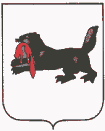 ИРКУТСКАЯ  ОБЛАСТЬТУЛУНСКАЯ РАЙОННАЯТЕРРИТОРИАЛЬНАЯ ИЗБИРАТЕЛЬНАЯ КОМИССИЯ                                     665268, Г. Тулун, ул. Ленина, 75, тел. /факс 2-24-04